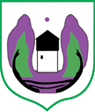 ul. Maršala Tita br. 184310 Rožaje mail:    skupstinaopstinerozaje@t-com.metell: (382) 051/271-102fax: (382) 051/271-101web:https://www.rozaje.me/Broj:  16                                                                                           Rožaje, 07. 12. 2021. godineNa osnovu člana 22 i 23 Odluke o obrazovanju radnih tijela Skupštine (“Sl. list  CG - Opštinski propisi”,  br. 7/19)S a z i v a mXVI (šesnaestu) sejdnicu Odbora za društvene djelatnosti, za 16 . 12. 2021. godine /četvrtak/ sa početkom u 14  časova u prostoriji Narodne biblioteke (čitaonica).Za sjednicu predlažem sljedeći:D N E V N I     R E DUsvajanje Zapisnika sa petnaeste  sjednice Odbora za društvene djelatnosti;Razmatranje i usvajanje predloga Odluke o mjesnim zajednicama;NAPOMENA: Materijali su Vam dostavljeni uz  saziv za 24. redovnu sjednicu Skupštine opštine Rožaje koja je  zakazana  za  23.12.2021. godine. Predsjednik Odbora
Haris Zejnelagić, s.r.